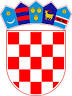          REPUBLIKA HRVATSKAOSJEČKO-BARANJSKA ŽUPANIJA                  OPĆINA ČEPIN              OPĆINSKO VIJEĆEKLASA: 361-01/23-01/9URBROJ: 2158-12-23-1Čepin, 21. prosinca 2023.Na temelju članka 67. Zakona o komunalnom gospodarstvu („Narodne novine“, broj 68/18., 110/18. i 32/20.) i članka 32. Statuta Općine Čepin („Službeni glasnik Općine Čepin“, broj 1/13., 5/13.-pročišćeni tekst, 4/16., 5/16.-pročišćeni tekst, 3/18., 5/18.-pročišćeni tekst, 4/20., 5/20.-pročišćeni tekst, 5/21. i 7/21.-pročišćeni tekst), Općinsko vijeće Općine Čepin na svojoj 25. sjednici održanoj dana 21. prosinca 2023. godine, donosiPROGRAMgrađenja komunalne infrastrukture na područjuOpćine Čepin za 2024. godinuČlanak 1.Ovim Programom određuje se građenje komunalne infrastrukture (u daljnjem tekstu: Program) na području Općine Čepin za 2024. godinu za:–  građevine komunalne infrastrukture koje će se graditi radi uređenja neuređenih dijelova građevinskog područja,– građevine komunalne infrastrukture koje će se graditi u uređenim dijelovima građevinskog područja,– postojeće građevine komunalne infrastrukture koje će se rekonstruirati i način rekonstrukcije.Program sadrži procjenu troškova projektiranja, revizije, građenja, provedbe  stručnog nadzora građenja i provedbe vođenja projekta građenja komunalne infrastrukture s naznakom izvora njihova financiranja.Članak 2.U 2024. godini planiraju se slijedeće  investicije:  Građevine komunalne infrastrukture koje će se graditi radi uređenja neuređenih dijelova građevinskog područjaGrađevine komunalne infrastrukture koje će se graditi u uređenim dijelovima građevinskog područjaPostojeće građevine komunalne infrastrukure koje će se rekonstruirati i način rekonstrukcijeČlanak 3.Sredstva za realizaciju  Programa građenja komunalne infrastrukture planiraju se iz izvora:Članak 4.Izvješće o izvršenju ovog Programa općinski načelnik podnosi Općinskom vijeću istodobno s Izvješćem o izvršenju proračuna za 2024. godinu.Članak 5.Ovaj Program stupa na snagu osmog dana od dana objave u „Službenom glasniku Općine Čepin“, a primjenjuje se od 01. siječnja 2024. godine.PREDSJEDNIK                                          				      OPĆINSKOG VIJEĆA							      Robert Periša, dipl. oec.Redni brojKontoKomunalna infrastrukturaPlanirana vrijednost (eura)Izvori financiranja1.T400307Izrada projektne dokumentacije42.980,003237Konzultantske usluge pri izradi projekata, prijava na projekte6.650,00Opći prihodi i primici3237Projektna dokumentacija – zgrada Čokadinci, most Čokadinci, nadstrešnica boćalište665,00Opći prihodi i primici4263Projektiranje nerazvrstanih cesta25.000,00Komunalni doprinos3237Idejni i glavni projekt tribina, rasvjete i trim staze NK Klas665,00Prihodi od prodaje ili zamjene nef. Imov. I naknade s osnova osiguranja4263Projektna dokumentacija10.000,00Prihodi od prodaje ili zamjene nef. Imov. I naknade s osnova osiguranjaRedni brojKontoKomunalna infrastrukturaPlanirana vrijednost (eura)Izvori financiranja1. K400301Javne površine (nogostupi, parkirališta i ugibališta)137.000,00 4213Izgradnja autobusnih ugibališta i pješačkih prijelaza33.000,00Komunalni doprinos 4214Nadstrešnice na autobusnim ugibalištima4.000,00Komunalni doprinos 4214Izgradnja mosta u Čokadincima100.000,00Prihod od prodaje poljoprivrednog zemljišta2. K400302Izgradnja prometne i komunalne infrastrukture u gospodarskoj zoni396.970,00 3233Usluge promidžbe i informiranja Večernji list2.000,00Prihodi od prodaje ili zamjene nef. Imov. I naknade s osnova osiguranja 3237Intelektualne i osobne usluge2.000,00Prihodi od prodaje ili zamjene nef. Imov. I naknade s osnova osiguranja 3522Potpore investitorima u gospodarskoj zoni392.970,00Prihodi od prodaje ili zamjene nef. Imov. I naknade s osnova osiguranja3.K400303Izgradnja biciklističkih staza262.170,004213Biciklistička staza Ulica bana Josipa Jelačića62.170,00Pomoći temeljem prijenosa EU sredstava4213Biciklistička staza Ulica bana Josipa Jelačića200.000,00Prihodi od prodaje ili zamjene nef. Imov. I naknade s osnova osiguranja4.T400303Izrada prostorno planske dokumentacije13.558,003233Oglasi u novinama2.654,00Opći prihodi i primici3237Izvješće o stanju u prostoru2.654,00Komunalni doprinos4263Izmjene i dopune prostornog plana i usklađivanje s županijskim8.250,00Opći prihodi i primici5.T400304Informatizacija i digitalizacija3.963,004221Uredska oprema i namještaj2.636,00Opći prihodi i primici3225Sitni inventar i auto gume1.327,00Prihodi od prodaje ili zamjene nef. Imov. I naknade s osnova osiguranja6.K400306Rekonstrukcija i opremanje zgrade Dječjeg vrtića Zvončić2.050.000,004212Nadogradnja DV Zvončić Čepin700.000,00Pomoći temeljem prijenosa EU sredstava4212Nadogradnja DV Zvončić Čepin500.000,00Prihodi od prodaje ili zamjene nef. Imov. I naknade s osnova osiguranja4212Nadogradnja DV Zvončić Čepin850.000,00Kredit za izgradnju DV u Čepinu7.T400306Dodatna ulaganja na građevinskim objektima i opremi91.327,003295Komunalni i vodni doprinos za građevine1.327,00Opći prihodi i primici4511Investicijsko održavanje građevinskih objekata – krovište i nadzor Speiser90.000,00Prihod od prodaje poljoprivrednog zemljišta8.T400308Izgradnja javne rasvjete250.000,004214Javna rasvjeta250.000,00Prihodi od prodaje ili zamjene nef. Imov. I naknade s osnova osiguranja9. K400305Izgradnja nastavno-sportske dvorane1.131.000,004212Sportska dvorana - stručni nadzor, vođenje projekta, i ostalo6.000,00Opći prihodi i primici4212Izgradnja sportske dvorane1.125.000,00Kredit za sportsku dvoranu10.K400307Gospodarska zona Čepin19.908,004214Ostali građevinski objekti19.908,00Opći prihodi i primici11.T400330Održavanje zgrada10.000,004227Uređaji, strojevi i oprema za ostale namjene5.000,00Opći prihodi i primici4221Oprema5.000,00Prihodi od prodaje ili zamjene nef. Imov. I naknade s osnova osiguranjaRedni brojKontoKomunalna infrastrukturaPlanirana vrijednost (eura)Izvori financiranja1.T400331Energetska obnova zgrade Dječjeg vrtića680.000,004212Energetska obnova zgrade Dječjeg vrtića180.000,00Opći prihodi i primici4212Energetska obnova zgrade Dječjeg vrtića500.000,00Kredit za izgradnju DV u Čepinu2.T400332Energetska obnova zgrade stare općine150.000,004212Energetska obnova zgrade stare općine150.000,00Kredit za izgradnju DV u Čepinu3.K400304Rekonstrukcija i opremanje poslovne zgrade Agropark1.195,003233Usluge promidžbe i informiranja1.195,00Opći prihodi i primiciIZVORIZNOS (eur)1.Komunalni doprinos64.654,002.Opći prihodi i primici234.285,003.Prihodi od prodaje ili zamjene nef. Imovine i naknade s osnova1.363.962,004.Kreditna sredstva2.625.000,006.Pomoći temeljem prijenosa EU Sredstava762.170,007. Prihod od prodaje poljoprivrednog zemljišta190.000,00UKUPNO5.240.071,00